УПРАВЛЕНИЕ ФИНАНСОВ ЛИПЕЦКОЙ ОБЛАСТИП Р И К А Зг. Липецк  15.04.2024 г.                                                                                            № 105О внесении изменений в приказ управления финансов Липецкой областиот 17 января 2022 года № 7А «Об утверждении  Положения об Общественном совете при управлении финансов Липецкой области»ПРИКАЗЫВАЮ:Внести  в  приказ управления финансов Липецкой области от 17 января 2022 года № 7А «Об утверждении Положения об Общественном совете при управлении финансов Липецкой области»  следующие  изменения:в  приложении  к  приказу:1) в разделе III:а) в пункте 3.7  слово  «администрации» заменить словом «Правительства»;б) в пункте 3.11  слово  «администрации» заменить словом «Правительства»;2) в  приложении 3 к Положению об Общественном совете при управлении финансов Липецкой области слово «Администрации» заменить словом «Правительства».Заместитель  Губернатора  Липецкой  области – начальникуправления  финансов  области			                          В.М. Щеглеватых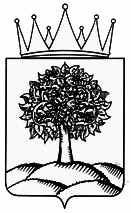 